    Actividades: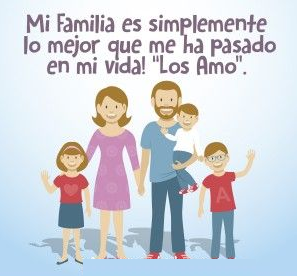 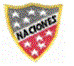     1.- ¿Por qué la familia es lo mejor que hay en nuestra sociedad?     2.- ¿El amor es la fuerza que sustenta la sociedad?